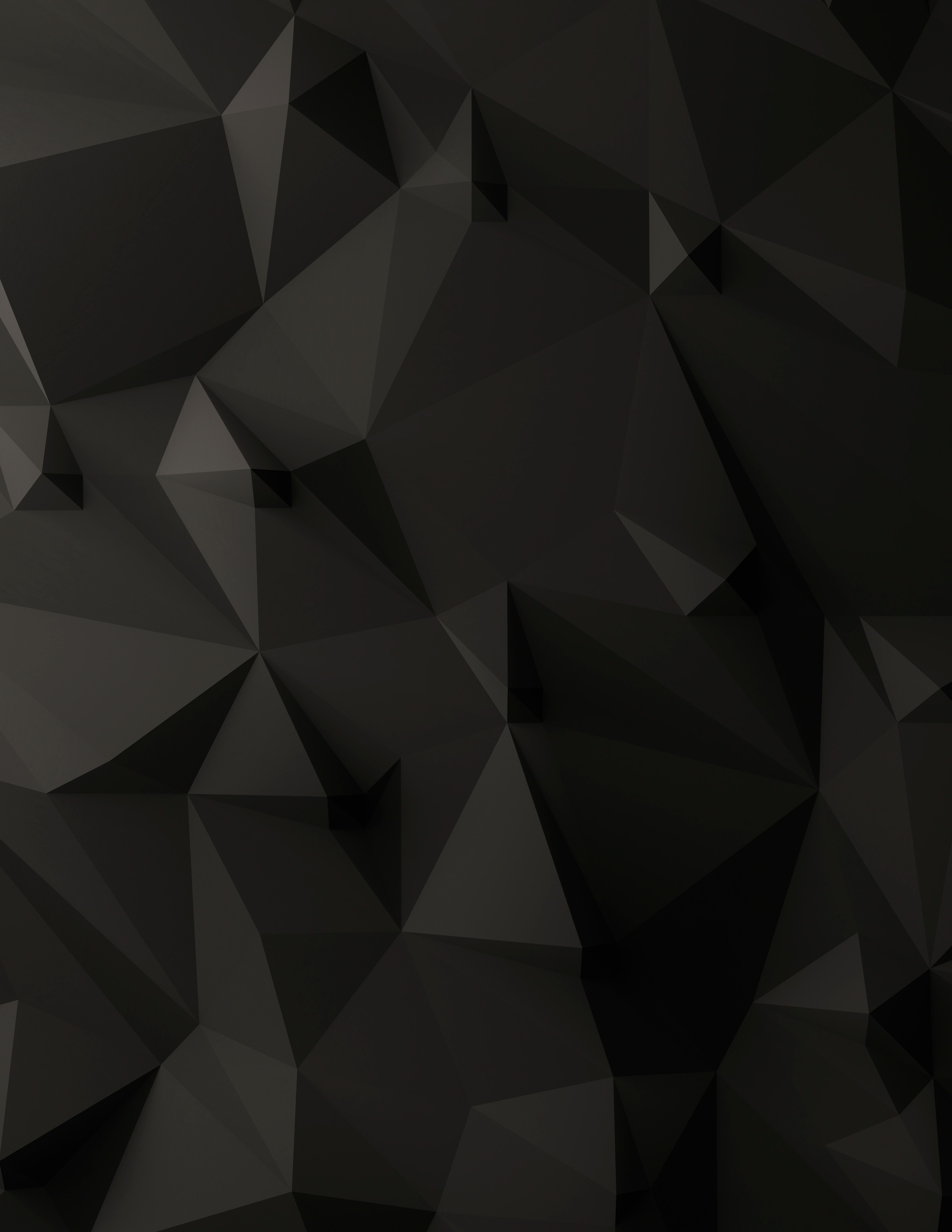 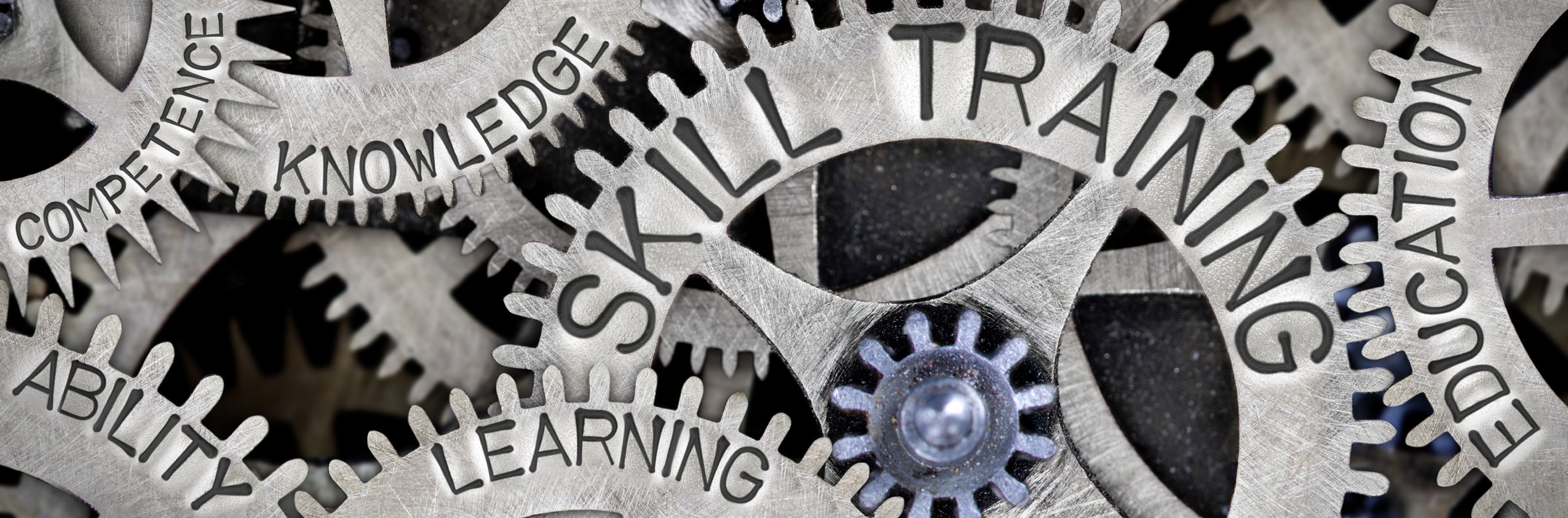 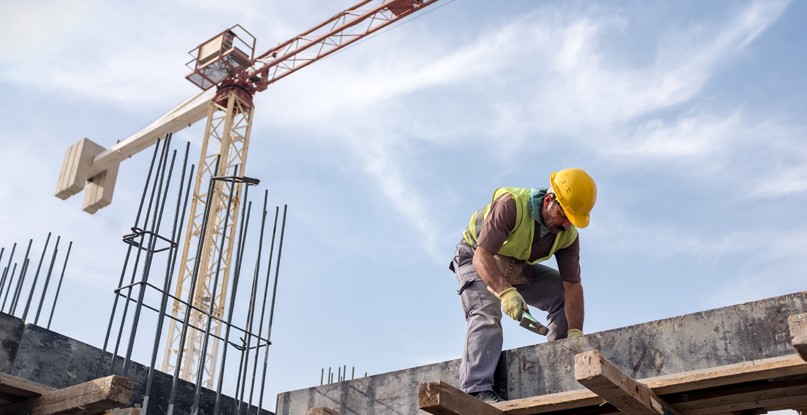 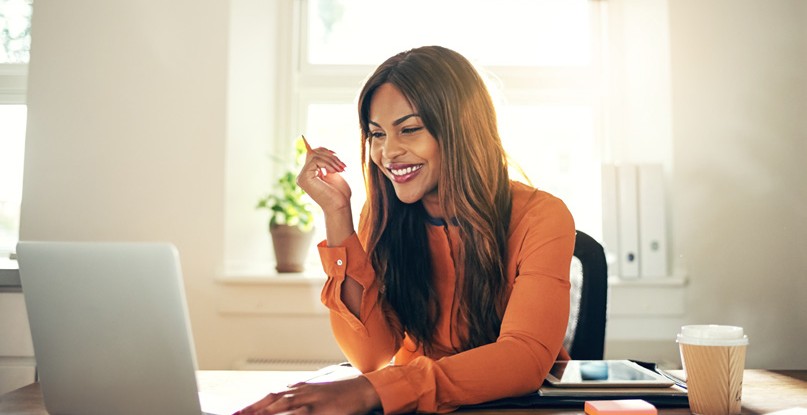 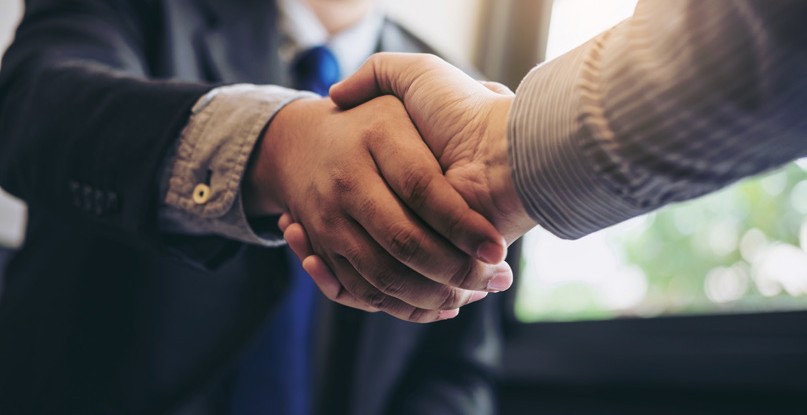 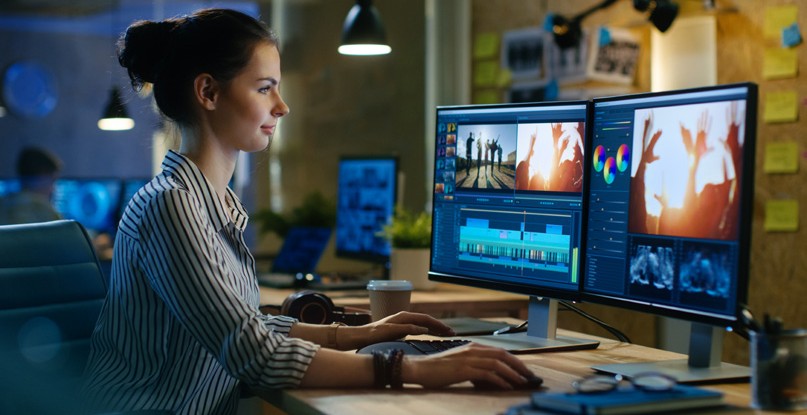 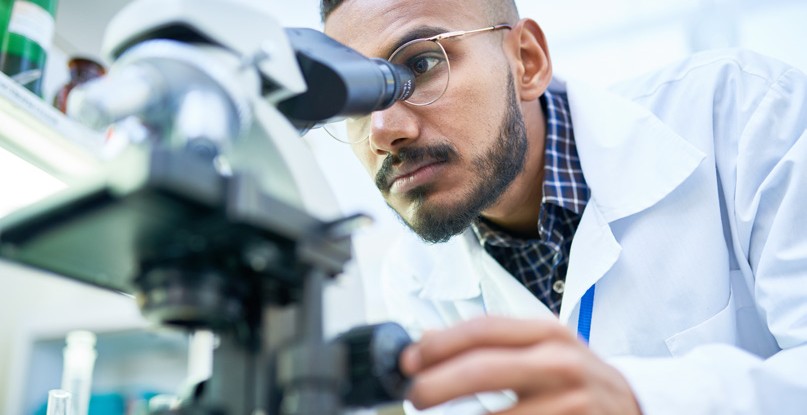 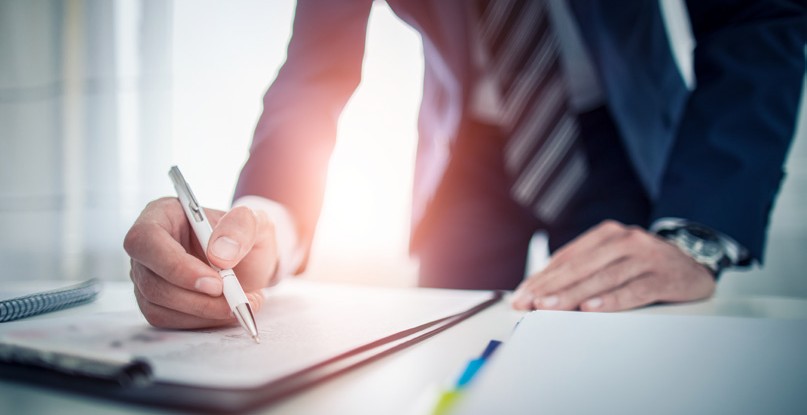 aArkadnsas Dwepartmsentof  Workforce Serviceswww.discover.arkansas.gov Table of Contents 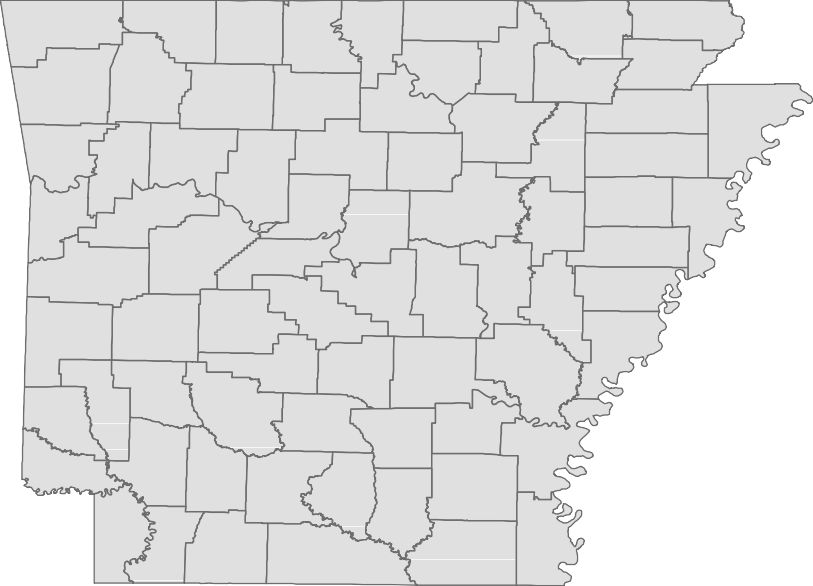 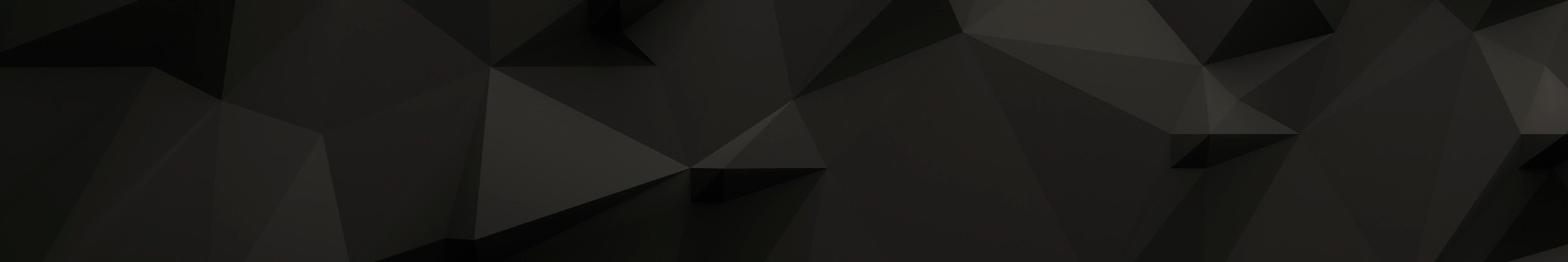 The Arkansas Labor Market is prepared monthly in conjunction with the U.S. Depart- ment of Labor, Bureau of Labor Statistics (BLS). The current month’s estimates are preliminary, while previous month’s data is subject to revision.Estimates of nonfarm payroll jobs show the number of jobs by industry and reflect employment by place of work. Hours and earnings estimates are based on payroll and worker-hour data collected for production workers in manufacturing industries.Industries are classified according to the North American Industry Classification System (NAICS). All estimates are based on a first quarter 2018 benchmark.Explanation of Terms and Concepts Monthly Business Survey of EmployersA monthly sample survey designed to provide industry information on nonfarm payroll jobs. Data are compiled each month from mail surveys and telephone interviews conducted by the Bureau of Labor Statistics in cooperation with Department of Work- force Services. The data are based on es- tablishment records and include all workers, full-or part-time, who received pay during the payroll period which includes the 12th ofTechnical Notes the month. Approximately 5,000 Arkansasbusiness establishments are surveyed.Metropolitan Statistical Area (MSA)A term applied by the U.S. Office of Man- agement and Budget to counties that have one or more central cities and that meet specified criteria of population density, com- muting patterns and social and economic integration.Current Population Survey (CPS)A monthly sample survey of the popula- tion 16 years of age and over, designed  to provide data on the labor force, the employed and the unemployed. The survey is conducted each month by the Bureau  of the Census for BLS. The information is collected by trained interviewers from a sample of about 60,000 households. The data collected are based on the activity reported for the calendar week including the 12th of the month. Approximately 800 Arkansas households are represented in the sample survey.Civilian Labor ForceThe sum of all employed and unemployed persons 16 years of age or older. Members of the Armed Forces are excluded.EmploymentAn estimate of the number of persons who worked any time for pay or profit or worked 15 hours or more as unpaid workers in a family business during the calendar week which includes the 12th of the month. Also included are those who, although not work- ing, had some job attachment and were not looking for work, and persons involved in labor management disputes.UnemploymentAn estimate of the number of persons who did not have a job, but were available for work and actively seeking work during the calendar week which includes the 12th of the month.Unemployment RateThe number of unemployed as a percentage of the civilian labor force. Unemployment rates are calculated from unrounded data.Seasonal AdjustmentA statistical technique applied to monthly data to eliminate changes that normally oc- cur during the year due to seasonal events such as weather, major holidays, schedule shifts, harvest times, and the opening/clos- ing of schools.August Spotlight Seasonal Employment Trends (Part 2 of 2)As discussed in the July Labor Market Report, employment in some major industry sectors is directly influenced by seasonal trends. When employment from multiple years is compared, these patterns become apparent. Seasonal trends are related to set schedules of operation, holidays, and weather patterns. Last month’s Spotlight discussed the seasonal trends seen in state and local government, educational services, and leisure and hospitality. In this issue, the seasonality of construction and professional-scientific-technical services are highlighted, along with some of the industries that are indirectly affected by seasonal movements.Employment in the construction sector is sig- nificantly affected by weather patterns. While construction operations run year round, moreChart 4. Jobs in ConstructionJanuary 2017 - August 201956,000      	projects  are  commissioned during the  spring	 	and summer than in the winter. In general, em- ployment in construction begins to increase in March, often peaking in September or October.54,000      	53,000      	Employment then tends to decline after October	 	(see Chart 4). These weather patterns are a gen- eralization, as non-typical weather events will also influence jobs in construction. On the other hand, large scale projects can cause employment spikes that are unrelated to the weather.Found under the professional and business ser- vices sector, the professional-scientific-technical51,000      	50,000      	49,000      	48,000      	47,000      	46,000      	services subsector includes a particular type of	 	business that is highly seasonal-- accounting and tax preparation services. Seasonal hiring relatedJ	F	M	A	M	J	J	A	S	O	N	D           2017 2018 2019to tax preparation usually begins in November or December, with employment in the subsector peaking from February to April. Employment tends to remain fairly constant throughout the summer and fall months. While this seasonal trend is significant, employment in accounting and tax preparation is not large enough to affect the trend of the professional and business services sector as a whole.There are also other seasonal businesses, many of which may not be visible when tracking the movement of a major industry sector. For example, landscaping services is influenced by weather and the seasons. Employ- ment in landscaping services increases during the spring and summer months, but the number of workers is not large enough to impact the movement of the administrative and support services subsector as a whole. Similar- ly, employment in other services to buildings and dwellings (also under the administrative and support services subsector) tends to increase in the spring and summer. This includes activities such as cleaning swimming pools, driveways, and gutters and power-washing building exteriors.It is important to keep in mind that some other industries are indirectly affected by these seasonal employment fluctuations. The timber industry, for example, relies heavily on the construction sector and may experience declines and increases in employment related to construction patterns. Similarly, movement within the retail trade sector will affect both wholesale trade and the transportation of goods. Some industries are indirectly affected by school closures in the summer. Employment in day care services (found under the social assistance subsector) increases in the summer when schools are closed, as does employment at businesses such as day camps and summer sports programs. There are also many non-profit organizations (under Other Services) with activities designed for children during the summer months.State  of Arkansas Civilian Labor Force SummaryLabor force data, produced by the U.S. Department of Labor, Bureau of Labor Statistics and released by the Arkansas Division of Workforce Services, show Arkansas’ seasonally adjusted unemployment rate was unchanged at 3.4 percent between July and August. Arkansas’ civilian labor force declined 873, a result of 832 fewer employed and 41 fewer unemployed Arkansans. The United States’ jobless rate was also stable between July and August, remaining at 3.7 percent.BLS Program Operations Manager Susan Price said, “Mirroring the trend seen at the national level, Ar- kansas’ unemployment rate remained stable in August. At 3.4 percent, the State maintains its lowest unemployment rate on record.”Civilian Labor Force Estimates 1,340,000Number of Employed (Seasonally Adjusted)August 2014 - August 20191,320,0001,300,0001,280,0001,260,0001,240,0001,220,0001,200,000Aug '14	Feb '15	Aug '15	Feb '16	Aug '16	Feb '17	Aug '17	Feb '18	Aug '18	Feb '19	Aug '19Nonfarm Payroll JobsState  of Arkansas Nonfarm Payroll Job SummaryJuly 2019 - August 2019 Nonfarm payroll jobs in Arkansas rose 3,000 in August to total 1,269,700. Gains were reported in four major industry sectors, more than offsetting declines in six sectors. The largest increase occurred in government (+4,000), as public schools and universities began the 2019-2020 school year. Educa- tional and health services added 2,500 jobs. Much of the expansion was in social assistance (+1,400), which includes education-related activities such as child and youth services, vocational rehabilitation, and day care centers. Jobs in manufacturing rose 1,300, with the largest gains in durable goods manu- facturing (+800). The greatest decrease occurred in leisure and hospitality (-1,900). The biggest loss was in food services (-1,000), due to reported contractions at limited service restaurants and snack bars. Notable declines were also posted in trade-transportation-utilities (-1,800) and in professional andbusiness services (-1,100).August 2018 -  August 2019 Compared to August 2018, Arkansas’ nonfarm payroll jobs are up 14,800. Seven major industry sec- tors added jobs, all increasing by 1,400 or more jobs, each. Employment in leisure and hospitality rose 3,400. All growth was in food services (+3,600). Jobs in manufacturing expanded 3,300, with reported hiring in both durable (+1,900) and nondurable (+1,400) goods manufacturing. Employment in construction is up 2,700, as large projects continue. Financial activities rose 2,200. A majority of the gains were reported in finance and insurance (+1,700). Educational and health services added 1,900 jobs, mostly in health care and social assistance (+1,700). Sizable growth also occurred in government (+1,500) and trade-transportation-utilities (+1,400). Professional and business services posted the largest decline (-1,200). Most of the loss was reported in administrative and support services (-2,000), a subsector which includes employment agencies.Over-the-Year Employment Change by Industry Sector (Not Seasonally Adjusted)August 2018 vs August 2019Leisure & HospitalityManufacturingConstructionFinancial ActivitiesEducational & HealthGovernmentTrade-Transport-UtilitiesOther ServicesInformationMining & LoggingProfessional & Business-2,000	-1,000	0	1,000	2,000	3,000	4,000State  of Arkansas Production Workers- Hours and EarningsManufacturing Durable Goods and Nondurable Goods Manufacturing $25.00Average Hourly Earnings- Durable Goods vs Nondurable Goods ManufacturingAugust:  2009 - 2019$20.00$15.00$10.00$5.00$-2009	2010	2011	2012	2013	2014	2015	2016	2017	2018	2019Durable Goods	Nondurable GoodsMetropolitan Statistical Areas Little Rock-North Little Rock-Conway MSAThe Little Rock-North Little Rock-Conway MSA = Faulkner, Grant, Lonoke, Perry, Pulaski, & Saline counties.Civilian Labor Force Estimates (Not Seasonally Adjusted)Nonfarm Payroll Jobs (Not Seasonally Adjusted) (In Thousands)Unemployment RatesAugust: 2009 - 20198.0%      	Nonfarm Payroll JobsJanuary 2017 - August 2019370,000      	7.0%365,000      	6.0%5.0%	360,000      	4.0%355,000      	3.0%2.0%	350,000      	1.0%0.0%'09	'10	'11	'12	'13	'14	'15	'16	'17	'18	'19345,000													 J	F	M	A	M	J	J	A	S	O	N	D           2017               2018             2019Metropolitan Statistical Areas Fayetteville-Springdale-Rogers MSAThe Fayetteville-Springdale-Rogers MSA = Benton, Madison, & Washington counties in Arkansasand McDonald county in Missouri.Civilian Labor Force Estimates (Not Seasonally Adjusted)Nonfarm Payroll Jobs (Not Seasonally Adjusted) (In Thousands)Number of EmployedAugust 2016 - August 2019285,000      	Jobs in Service-Providing IndustriesAugust:  1999 - 2019250,000      	280,000      	275,000      	200,000150,000100,00050,000Aug '16	Feb '17	Aug '17	Feb '18	Aug '18	Feb '19	Aug '19	0'99	'01	'03	'05	'07	'09	'11	'13	'15	'17	'19Metropolitan Statistical Areas Fort Smith MSAThe Fort Smith MSA = Crawford & Sebastian counties in Arkansas & LeFlore & Sequoyah counties in Oklahoma.Civilian Labor Force Estimates (Not Seasonally Adjusted)Nonfarm Payroll Jobs (Not Seasonally Adjusted) (In Thousands)Number of UnemployedAugust: 2009 - 201912,000      	Jobs in Leisure and HospitalityJanuary 2017 - August 201910,200      	10,000      	10,0009,800      	8,0009,600      	9,400      	6,0009,200      	9,000      	4,0008,800      	2,000	8,600      	0'09	'10	'11	'12	'13	'14	'15	'16	'17	'18	'198,400													 J	F	M	A	M	J	J	A	S	O	N	D           2017               2018             2019Metropolitan Statistical Areas Hot Springs MSAThe Hot Springs MSA = Garland County.Civilian Labor Force Estimates (Not Seasonally Adjusted)Nonfarm Payroll Jobs (Not Seasonally Adjusted) (In Thousands)42,000Number of EmployedJanuary 2017 - August 201941,00040,00039,00038,00037,00036,000J	F	M	A	M	J	J	A	S	O	N	D 	2017	2018	2019Metropolitan Statistical Areas Jonesboro MSAThe Jonesboro MSA = Craighead & Poinsett counties.Civilian Labor Force Estimates (Not Seasonally Adjusted)Nonfarm Payroll Jobs (Not Seasonally Adjusted) (In Thousands)65,000Nonfarm Payroll JobsAugust: 1999 - 201960,00055,00050,00045,00040,00035,00030,000'99	'00	'01	'02	'03	'04	'05	'06	'07	'08	'09	'10	'11	'12	'13	'14	'15	'16	'17	'18	'19Metropolitan Statistical Areas Pine Bluff MSAThe Pine Bluff MSA = Cleveland, Jefferson, & Lincoln counties.Civilian Labor Force Estimates (Not Seasonally Adjusted)Nonfarm Payroll Jobs (Not Seasonally Adjusted) (In Thousands)9.0%Unemployment RatesAugust 2014 - August 20198.0%7.0%6.0%5.0%4.0%3.0%2.0%Aug '14	Feb '15	Aug '15	Feb '16	Aug '16	Feb '17	Aug '17	Feb '18	Aug '18	Feb '19	Aug '19Metropolitan Statistical Areas Out-of-State MSACivilian Labor Force Estimates (Not Seasonally Adjusted)Memphis, TN-MS-AR MSAThe Memphis, TN-MS-AR MSA = Fayette, Shelby, & Tipton counties in Tennessee; Benton, Desoto, Marshall, Tate, & Tunica counties in Mississippi; & Crittenden County in Arkansas.Texarkana MSAThe Texarkana MSA= Bowie County in Texas & Little River & Miller counties in Arkansas.Memphis MSA - Civilian Labor ForceJanuary 2017 - August 2019670,000     	Texarkana MSA - Number of UnemployedAugust: 2009 - 20196,000     	660,000     	5,000650,000     	640,000     	4,000630,000     	3,000620,000     	2,000610,000     	600,000     	1,000590,000													 J	F	M	A	M	J	J	A	S	O	N	D          2017 2018 20190'09	'10	'11	'12	'13	'14	'15	'16	'17	'18	'19Micropolitan Statistical Areas and Cities Civilian Labor Force EstimatesMicropolitan Labor Force Estimates Arkadelphia Micro = Clark County Batesville Micro = Independence County Blytheville Micro = Mississippi CountyCamden Micro = Calhoun & Ouachita countiesEl Dorado Micro = Union CountyForrest City Micro = St. Francis County Harrison Micro = Boone & Newton counties Helena-West Helena Micro = Phillips County Hope Micro = Hempstead & Nevada counties Magnolia Micro = Columbia CountyCity Labor Force Statistics Malvern Micro = Hot Spring County Mountain Home Micro = Baxter County Paragould Micro = Greene County Russellville Micro = Pope & Yell counties Searcy Micro = White CountyNot Seasonally AdjustedAugust 2019	July 2019	August 2018City	CLF	Emp UnempRateCLF	Emp UnempRateCLF	Emp UnempRateBella Vista Benton Bentonville Blytheville Cabot ConwayEl Dorado Fayetteville Fort Smith Hot Springs Jacksonville Jonesboro Little RockNorth Little Rock ParagouldPine Bluff Rogers Russellville Searcy Sherwood Springdale Texarkana, AR Van Buren West Memphis12,47617,33626,7906,00212,06533,7616,89648,64339,26214,85811,86838,64998,27530,00012,53616,65336,15513,09910,21916,10039,97013,56310,32810,80112,08816,80126,1395,56311,67132,7566,46647,34737,92314,20211,33137,54894,94628,92712,05615,53735,25512,5989,81915,58838,98512,9729,98810,2613885356514393941,0054301,2961,3396565371,1013,3291,0734801,1169005014005129855913405403.13.12.47.33.33.06.22.73.44.44.52.83.43.63.86.72.53.83.93.22.54.43.35.012,67117,72127,1956,16812,39734,6136,92449,45639,99315,31912,22139,407100,68030,76912,82817,06236,72513,23010,17316,49240,63913,89710,53311,07012,25517,16726,5005,60111,95233,5006,41248,02238,53014,58011,57638,11696,99729,55212,26815,81135,74212,5759,67915,92539,53913,21410,15810,4524165546955674451,1135121,4341,4637396451,2913,6831,2175601,2519836554945671,1006833756183.33.12.69.23.63.27.42.93.74.85.33.33.74.04.47.32.75.04.93.42.74.93.65.612,21117,30826,0995,95512,06133,8226,99047,37939,52514,66811,81738,15198,27429,97112,38916,78335,25713,18810,28016,04038,96413,57610,42110,64211,76416,78825,4375,58011,67932,7426,52746,07938,16914,01111,32236,99294,86928,90411,97415,76334,30912,6189,86715,57537,94112,84510,05910,1694475206623753821,0804631,3001,3566574951,1593,4051,0674151,0209485704134651,0237313624733.73.02.56.33.23.26.62.73.44.54.23.03.53.63.36.12.74.34.02.92.65.43.54.4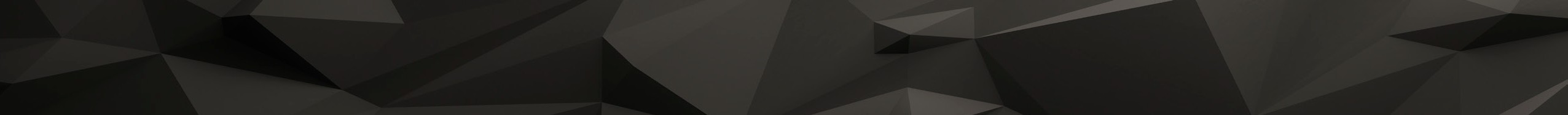 www.discover.arkansas.gov	14County Labor Force Statistics Civilian Labor Force EstimatesNot Seasonally AdjustedAugust 2019	July 2019	August 2018County	CLF	Emp UnempRateCLF	Emp UnempRateCLF	Emp UnempRateArkansas Ashley Baxter Benton Boone Bradley Calhoun Carroll Chicot Clark Clay Cleburne Cleveland Columbia ConwayCraighead Crawford Crittenden Cross Dallas Desha Drew Faulkner Franklin Fulton Garland Grant Greene Hempstead Hot Spring HowardIndependenceIzard Jackson Jefferson Johnson Lafayette Lawrence Lee Lincoln Little River Logan Lonoke Madison Marion Miller9,5847,62616,164137,86015,7754,4192,38413,0023,3359,6435,7339,2183,2548,9128,18354,97626,66321,8527,3662,8345,5467,61561,9187,3854,79441,5908,40319,9489,75713,8365,60316,0814,9345,89127,78410,0112,4466,6532,8593,9865,4618,61534,1157,5706,59119,6679,3257,22415,521134,22115,2474,2442,28512,6393,1199,2385,4808,8163,1288,4837,82753,40925,72320,9187,0582,6965,3107,23160,0107,1084,59940,0248,12819,2509,36713,3005,42115,3994,6755,52926,2419,5312,3226,3542,7273,8115,2228,21833,0327,3706,33418,8662594026433,639528175993632164052534021264293561,5679409343081382363841,9082771951,5662756983905361826822593621,5434801242991321752393971,0832002578012.75.34.02.63.34.04.22.86.54.24.44.43.94.84.42.93.54.34.24.94.35.03.13.84.13.83.33.54.03.93.24.25.26.15.64.85.14.54.64.44.44.63.22.63.94.19,6897,71216,225139,99515,8164,4792,42112,9633,3719,6105,7759,3283,3438,8338,30056,03327,16622,4097,2002,8675,4827,74463,4337,3534,92642,8498,61620,3949,86714,0825,68516,2994,8095,91228,44810,1812,4376,5642,8754,1085,5658,67135,2717,7466,65820,1099,3967,23215,584136,07515,2674,2882,31412,5843,1139,1205,4848,9093,2068,3397,89354,21726,16021,3086,8592,7225,2097,28661,3727,0654,70641,0918,31319,5879,44113,4825,47015,5614,5305,49326,7049,6332,3136,2422,7483,9165,3078,23433,8287,5406,38619,2182934806413,9205491911073792584902914191374944071,8161,0061,1013411452734582,0612882201,7583038074266002157382794191,7445481243221271922584371,4432062728913.06.24.02.83.54.34.42.97.75.15.04.54.15.64.93.23.74.94.75.15.05.93.23.94.54.13.54.04.34.33.84.55.87.16.15.45.14.94.44.74.65.04.12.74.14.49,2447,68216,402134,46715,6784,2192,38512,9553,3729,3815,8459,1553,3018,9208,16654,23726,84621,6487,4772,7615,4907,49361,9457,3924,72041,0958,39619,7579,72513,9355,87215,9684,9725,83028,07910,1692,4546,6872,9374,0505,4568,81234,1137,4316,47619,6258,9577,29115,749130,61815,1484,0362,30012,5803,1749,0225,6078,7493,1808,4977,83452,61825,90520,7317,1832,6415,2597,13359,9847,1184,53439,4868,13319,1199,35513,4265,66315,3194,6955,47026,6239,5922,3346,4362,8013,8765,1698,46833,0557,2246,22218,6822873916533,849530183853751983592384061214233321,6199419172941202313601,9612741861,6092636383705092096492773601,4565771202511361742873441,0582072549433.15.14.02.93.44.33.62.95.93.84.14.43.74.74.13.03.54.23.94.34.24.83.23.73.93.93.13.23.83.73.64.15.66.25.25.74.93.84.64.35.33.93.12.83.94.8(continued on Page 16)County Labor Force Statistics Civilian Labor Force Estimates(continued from Page 15)Not Seasonally AdjustedAugust 2019	July 2019	August 2018County	CLF	Emp UnempRateCLF	Emp UnempRateCLF	Emp UnempRateMississippi Monroe Montgomery Nevada Newton Ouachita PerryPhillips Pike Poinsett Polk Pope Prairie Pulaski RandolphSt. Francis Saline Scott Searcy Sebastian Sevier Sharp Stone Union Van BurenWashington White Woodruff Yell17,3712,7953,0073,5623,2939,6964,2786,4444,33910,3778,10028,3283,564190,9697,3128,28158,1554,2882,95556,6075,4535,6924,93715,8075,646125,90233,4972,8148,28816,4482,6832,8693,4193,1859,2164,1026,0564,17010,0197,74927,0323,427184,3697,0437,86756,4594,1412,80654,6825,1675,4124,75014,9685,368122,74632,1252,6667,9469231121381431084801763881693583511,2961376,6002694141,6961471491,9252862801878392783,1561,3721483425.34.04.64.03.35.04.16.03.93.44.34.63.83.53.75.02.93.45.03.45.24.93.85.34.92.54.15.34.117,7852,8113,0583,6203,3359,7944,4056,4394,28110,6228,01828,5133,608195,7197,3198,25559,5184,3682,80757,6275,5175,8134,94315,7775,668127,99833,2892,7418,37816,5602,6662,9133,4363,2139,2754,2126,0124,09410,2227,66526,9843,412188,3516,9997,78457,6914,2022,66855,5575,2245,5064,72414,8435,368124,49631,6662,5927,9901,2251451451841225191934271874003531,5291967,3683204711,8271661392,0702933072199343003,5021,6231493886.95.24.75.13.75.34.46.64.43.84.45.45.43.84.45.73.13.85.03.65.35.34.45.95.32.74.95.44.617,4392,7863,0453,5423,2779,6974,2726,4844,32910,2988,07228,4193,599190,7527,1698,40958,1994,3233,04356,9795,5885,6604,91215,9535,854122,69033,6372,8478,33316,4982,6742,9093,4093,1729,2494,1066,1244,1579,9077,74127,0763,471184,2206,8998,00756,4164,1592,92555,0375,3225,3864,71015,1095,554119,45832,2812,7227,9839411121361331054481663601723913311,3431286,5322704021,7831641181,9422662742028443003,2321,3561253505.44.04.53.83.24.63.95.64.03.84.14.73.63.43.84.83.13.83.93.44.84.84.15.35.12.64.04.44.2County Labor Force SummaryBetween July and August, unemployment rates declined in 71 of Arkansas’ 75 counties. Three counties were unchanged, while one-- Lee County-- rose slightly over-the-month. Jobless rates ranged from a low of 2.5 percent in Washington County to a high of 6.5 percent in Chicot County.In August, thirty-three counties posted unemployment rates at or below four percent. That is up from 20 counties last month. No county had a unemployment rate above seven percent, down from two counties at or above seven percent in July.Compared to August 2018, jobless rates are up in 41 Arkansas counties. Twenty-six counties posted over-the-year rate declines, while 8 counties were the same as last year.County Unemployment Rates 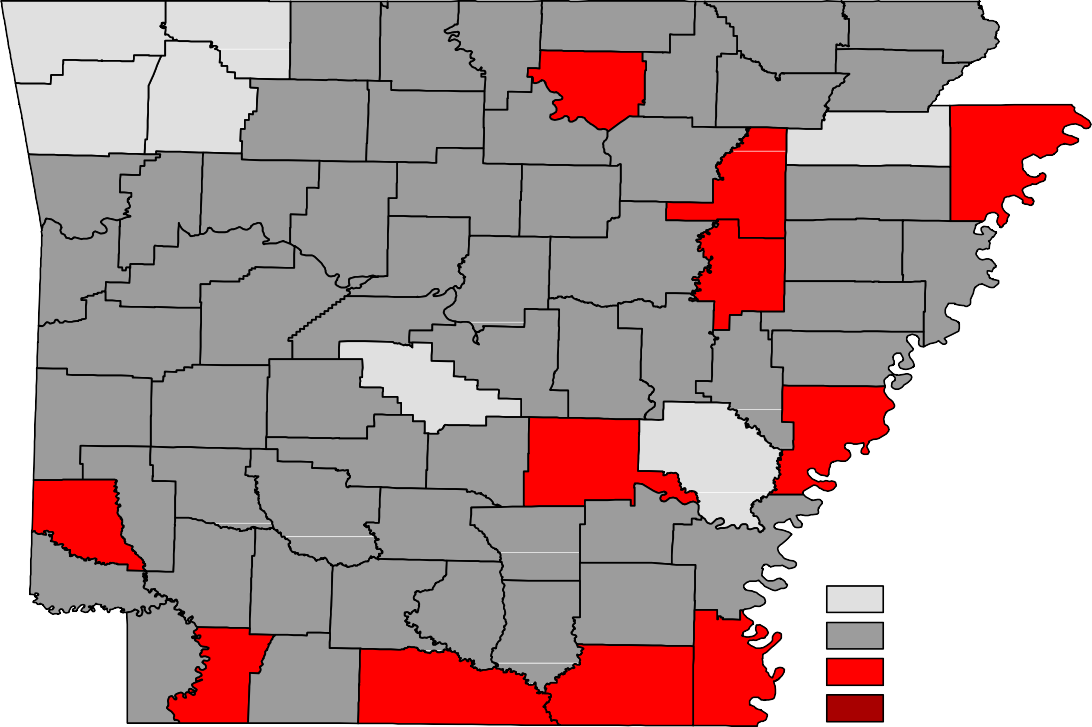 Ranked by Unemployment RatesAugust 2019 (Not Seasonally Adjusted)Local  Workforce Development Areas Civilian Labor Force Estimates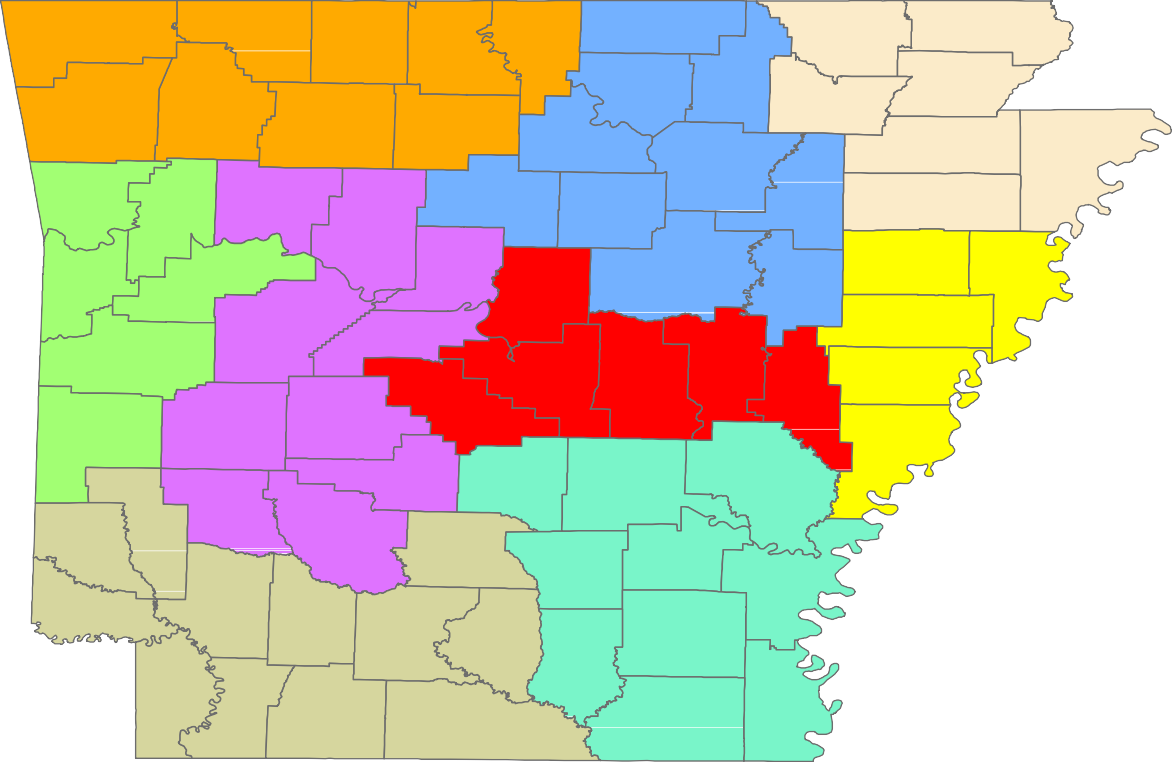 Central (minus LR) Eastern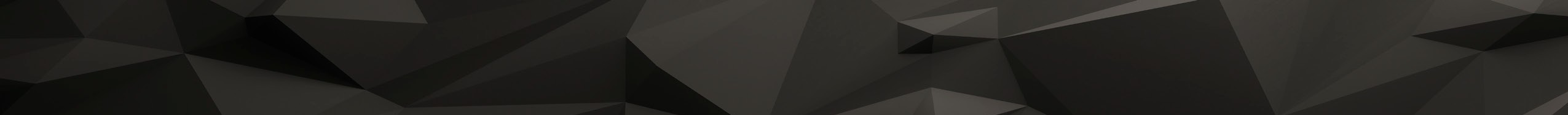 North CentralNortheast Northwest SoutheastSouthwest West Central WesternAug 19Jul 19Aug 18Aug 19Jul 19Aug 18Civilian Labor Force1,362,5141,363,3871,350,487	Civilian Labor Force1,359,6021,381,6471,352,630Aug 19Jul 19Aug 18OTMOTYCivilian Labor Force357,838366,962357,677-9,124161Employment346,100353,767345,914-7,667186Unemployment11,73813,19511,763-1,457-25Unemployment Rate3.33.63.3-0.30.0NAICS	Aug 19Jul 19Aug 18OTMOTYTotal Nonfarm	362.8363.5361.5-0.71.3Goods Producing	38.438.338.40.10.0Mining, Logging & Construction	17.317.217.40.1-0.1Manufacturing	21.121.121.00.00.1Service Providing	324.4325.2323.1-0.81.3Trade, Transportation & Utilities	70.571.070.4-0.50.1Wholesale Trade	16.416.415.90.00.5Retail Trade	38.038.638.8-0.6-0.8Trans., Warehousing & Utilities	16.116.015.70.10.4Information	4.14.24.2-0.1-0.1Financial Activities	21.721.721.40.00.3Professional & Business Services	48.048.949.4-0.9-1.4Educational & Health Services	58.158.257.0-0.11.1Leisure & Hospitality	36.236.335.6-0.10.6Other Services	16.216.315.9-0.10.3Government	69.668.669.21.00.4Federal Government	9.89.79.60.10.2State Government	34.934.334.60.60.3Local Government	24.924.625.00.3-0.1Aug 19Jul 19Aug 18OTMOTYCivilian Labor Force282,163286,734274,988-4,5717,175Employment274,805278,628267,367-3,8237,438Unemployment7,3588,1067,621-748-263Unemployment Rate2.62.82.8-0.2-0.2NAICS	Aug 19Jul 19Aug 18OTMOTYTotal Nonfarm	264.5262.6256.21.98.3Goods Producing	43.042.941.50.11.5Mining, Logging & Construction	12.312.511.8-0.20.5Manufacturing	30.730.429.70.31.0Service Providing	221.5219.7214.71.86.8Trade, Transportation & Utilities	57.157.256.1-0.11.0Wholesale Trade	12.612.512.20.10.4Retail Trade	26.726.926.3-0.20.4Trans., Warehousing & Utilities	17.817.817.60.00.2Information	2.22.22.10.00.1Financial Activities	8.68.68.30.00.3Professional & Business Services	53.452.749.70.73.7Educational & Health Services	29.729.228.60.51.1Leisure & Hospitality	26.326.627.2-0.3-0.9Other Services	9.59.59.20.00.3Government	34.733.733.51.01.2Federal Government	2.72.72.70.00.0State Government	14.413.513.40.91.0Local Government	17.617.517.40.10.2Aug 19Jul 19Aug 18OTMOTYCivilian Labor Force118,652120,369118,922-1,717-270Employment114,220115,679114,584-1,459-364Unemployment4,4324,6904,338-25894Unemployment Rate3.73.93.6-0.20.1NAICS	Aug 19Jul 19Aug 18OTMOTYTotal Nonfarm	112.0111.5112.50.5-0.5Goods Producing	22.922.923.00.0-0.1Mining, Logging & Construction	5.25.25.40.0-0.2Manufacturing	17.717.717.60.00.1Service Providing	89.188.689.50.5-0.4Trade, Transportation & Utilities	22.823.023.1-0.2-0.3Wholesale Trade	4.24.24.20.00.0Retail Trade	12.212.312.4-0.1-0.2Trans., Warehousing & Utilities	6.46.56.5-0.1-0.1Information	1.11.21.2-0.1-0.1Financial Activities	4.04.03.90.00.1Professional & Business Services	12.713.113.1-0.4-0.4Educational & Health Services	17.317.217.00.10.3Leisure & Hospitality	9.79.89.6-0.10.1Other Services	4.54.54.50.00.0Government	17.015.817.11.2-0.1Federal Government	1.31.31.30.00.0State Government	2.92.92.90.00.0Local Government	12.811.612.91.2-0.1Aug 19Jul 19Aug 18OTMOTYCivilian Labor Force41,59042,84941,095-1,259495Employment40,02441,09139,486-1,067538Unemployment1,5661,7581,609-192-43Unemployment Rate3.84.13.9-0.3-0.1Aug 19Jul 19Aug 18OTMOTY39.539.638.8-0.10.74.54.54.50.00.035.035.134.3-0.10.74.34.04.30.30.0Aug 19Jul 19Aug 18OTMOTYCivilian Labor Force65,35366,65564,535-1,302818Employment63,42864,43962,525-1,011903Unemployment1,9252,2162,010-291-85Unemployment Rate2.93.33.1-0.4-0.2Aug 19Jul 19Aug 18OTMOTY59.358.858.10.51.210.210.210.10.00.149.148.648.00.51.18.78.58.60.20.1Aug 19Jul 19Aug 18OTMOTYCivilian Labor Force35,02435,89935,430-875-406Employment33,18033,82633,679-646-499Unemployment1,8442,0731,751-22993Unemployment Rate5.35.84.9-0.50.4Aug 19Jul 19Aug 18OTMOTY32.732.633.10.1-0.46.06.06.10.0-0.126.726.627.00.1-0.38.88.68.90.2-0.1Aug 19Jul 19Aug 18OTMOTYCivilian Labor Force650,601664,902630,762-14,30119,839Employment623,122631,669603,636-8,54719,486Unemployment27,47933,23327,126-5,754353Unemployment Rate4.25.04.3-0.8-0.1Aug 19Jul 19Aug 18OTMOTYCivilian Labor Force64,22664,76863,938-542288Employment61,36961,72360,632-354737Unemployment2,8573,0453,306-188-449Unemployment Rate4.44.75.2-0.3-0.8